РЕШЕНИЕРассмотрев проект решения о порядке принятия решений о приватизации служебных жилых помещений муниципального жилищного фонда, разработанный рабочей группой, созданной решением Городской Думы Петропавловск-Камчатского городского округа от 25.12.2013 № 399-р «О создании рабочей группы по разработке проекта решения Городской Думы Петропавловск-Камчатского городского округа «О порядке принятия решений о приватизации служебных жилых помещений муниципального жилищного фонда», и внесенный Главой Петропавловск-Камчатского городского округа Слыщенко К.Г., руководствуясь частью 2 статьи 4 Закона Российской Федерации от 04.07.1991 № 1541-1
«О приватизации жилищного фонда в Российской Федерации», Постановлением Конституционного Суда Российской Федерации от 30.03.2012 № 9-П «По делу о проверке конституционности части второй статьи 4 Закона Российской Федерации «О приватизации жилищного фонда в Российской Федерации», в соответствии
со статьей 28 Устава Петропавловск-Камчатского городского округа, Городская Дума Петропавловск-Камчатского городского округаРЕШИЛА:1. Принять Решение о порядке принятия решений о приватизации служебных жилых помещений муниципального жилищного фонда.2. Направить принятое Решение Главе Петропавловск-Камчатского городского округа для подписания и обнародования.РЕШЕНИЕот 02.09.2014 № 247-ндРешением от 25.09.2014 № 256-нд (25.09.2014 № 559-р) в приложение внесены измененияПриложениек Решению Городской ДумыПетропавловск-Камчатского городского округаот 02.09.2014 № 247-нд«О порядке принятия решений о приватизации служебных жилых помещений муниципального жилищного фонда»Перечень востребованных профессий в Петропавловск-Камчатском городском округе».1. Учитель (преподаватель)2. Воспитатель3. Библиотекарь4. Инженер (техник)5. Повар6. Водитель7. Научный сотрудник музея8. Врач9. Врач-специалист станции (отделения) скорой медицинской помощи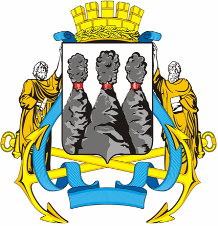 ГОРОДСКАЯ ДУМАПЕТРОПАВЛОВСК-КАМЧАТСКОГО ГОРОДСКОГО ОКРУГАот 27.08.2014 № 539-р19-я сессияг.Петропавловск-КамчатскийО принятии решения о порядке принятия решений о приватизации служебных жилых помещений муниципального жилищного фондаГлава Петропавловск-Камчатского  городского округа, исполняющий  полномочия председателя Городской ДумыК.Г. СлыщенкоГОРОДСКАЯ ДУМАПЕТРОПАВЛОВСК-КАМЧАТСКОГО ГОРОДСКОГО ОКРУГАО порядке принятия решений о приватизации служебных жилых помещений муниципального жилищного фондаПринято Городской Думой Петропавловск-Камчатского городского округа(решение от 27.08.2014  № 539-р)С изменениями от:25.09.2014 № 256-нд (25.09.2014 № 559-р)18.11.2014 № 274-нд (17.11.2014 № 602-р)26.04.2016 № 412-нд (20.04.2016 № 935-р)01.08.2017 № 586-нд (26.07.2017 № 1333-р)10.10.2017 № 7-нд (04.10.2017 № 12-р) 28.12.2017 № 27-нд (28.12.2017 № 87-р)Статья 1. Предмет регулирования настоящего Решения 1. Настоящее Решение о порядке принятия решений о приватизации служебных жилых помещений муниципального жилищного фонда (далее – Решение) разработано в соответствии с частью 2 статьи 4 Закона Российской Федерации от 04.07.1991 № 1541-1 «О приватизации жилищного фонда в Российской Федерации», Постановлением Конституционного Суда Российской Федерации   от 30.03.2012 № 9-П «По делу о проверке конституционности части второй статьи 4 Закона Российской Федерации «О приватизации жилищного фонда в Российской Федерации», Уставом Петропавловск-Камчатского городского округа и иными муниципальными правовыми актами Петропавловск-Камчатского городского округа и определяет порядок принятия решений о приватизации служебных жилых помещений муниципального жилищного фонда Петропавловск-Камчатского городского округа (далее – городской округ).Решением от 01.08.2017 № 586-нд (26.07.2017 № 1333-р) часть 2 изложена в новой редакцииРешением от 26.04.2016 № 412-нд (20.04.2016 № 935-р) в абзац первый части 2 внесено изменение2. Решение о приватизации служебного жилого помещения, не закрепленного на праве хозяйственного ведения за предприятием или на праве оперативного управления за учреждением, принимается администрацией Петропавловск-Камчатского городского округа.В случае если жилое помещение закреплено на праве хозяйственного ведения за предприятием или на праве оперативного управления за учреждением, решение о приватизации служебного жилого помещения принимается этими предприятием или учреждением (далее – уполномоченный орган) с согласия Комитета по управлению жилищным фондом администрации Петропавловск-Камчатского городского округа (далее – Комитет). Порядок дачи согласия Комитетом уполномоченному органу на принятие последним решения о приватизации служебного жилого помещения устанавливается приказом Комитета. Статья 2. Условия приватизации служебных жилых помещенийРешением от 25.09.2014 № 256-нд (25.09.2014 № 559-р) абзац первый части 1 изложен в новой редакции1. Право на приватизацию занимаемого служебного жилого помещения имеют следующие граждане профессий, входящих в перечень востребованных профессий в городском округе, установленный в приложении к настоящему Решению, а также муниципальные служащие:1) наниматель служебного жилого помещения (далее – наниматель) и члены его семьи, ранее не реализовавшие право на однократную бесплатную приватизацию жилых помещений государственного и муниципального жилищного фонда;2) наниматель и члены его семьи, у которых отсутствуют другие жилые помещения на праве собственности или ином праве;3) наниматель и члены его семьи, которые в период проживания в служебном жилом помещении не совершали гражданско-правовых сделок с жилыми помещениями, совершение которых привело к их отчуждению;4) наниматель, не реализовавший свое право на получение субсидий для приобретения или строительства жилых помещений или не участвовавший                    в государственных либо муниципальных программах по улучшению жилищных условий.Решением от 25.09.2014 № 256-нд (25.09.2014 № 559-р) часть 2 изложена  в новой редакции2. Условиями реализации права на приватизацию являются:Решением от 26.04.2016 № 412-нд (20.04.2016 № 935-р) в пункт 1 части 2 внесено изменение1) наличие решения (приказа) Комитета о признании нанимателя и членов его семьи малоимущими в соответствии с Законом Камчатского края от 04.05.2008 № 53 «О порядке признания граждан малоимущими в целях предоставления жилых помещений муниципального жилищного фонда в Камчатском крае по договорам социального найма»;Решением от 01.08.2017 № 586-нд (26.07.2017 № 1333-р) пункт 2 части 2 изложен в новой редакции2) наличие у нанимателя непрерывного трудового стажа в муниципальных учреждениях, предприятиях городского округа одной отрасли деятельности (и/или государственных учреждениях, предприятиях здравоохранения, расположенных на территории городского округа) не менее 13 лет;Решением от 01.08.2017 № 586-нд (26.07.2017 № 1333-р) пункт 3 части 2 изложен в новой редакции3) наличие у нанимателя не менее 8 лет непрерывного трудового стажа в муниципальном учреждении или предприятии (государственном учреждении, предприятии здравоохранения), работником которого является наниматель на дату подачи заявления;4) наличие у гражданина статуса члена семьи умершего нанимателя служебного жилого помещения, имевшего на момент смерти непрерывный стаж работы в муниципальных учреждениях, предприятиях одной отрасли деятельности (и/или государственных учреждениях, предприятиях здравоохранения) на территории городского округа не менее 13 лет и непрерывный стаж работы в одном муниципальном учреждении, предприятии (и/или государственном учреждении, предприятии здравоохранения) не менее 8 лет;Решением от 18.11.2014 № 274-нд (17.11.2014 № 602-р) в пункт 5 части 2 внесено изменение5) проживание гражданина, претендующего на приватизацию служебного жилого помещения, в занимаемом жилом помещении не менее 5 лет;Решением от 01.08.2017 № 586-нд (26.07.2017 № 1333-р) пункт 6 части 2 изложен в новой редакцииРешением от 18.11.2014 № 274-нд (17.11.2014 № 602-р) в пункт 6 части 2 внесено изменение 6) наличие у нанимателя непрерывного стажа муниципальной службы в городском округе не менее 8 лет.Решением от 01.08.2017 № 586-нд (26.07.2017 № 1333-р) пункт 7 части 2 исключен7) исключенРешением от 01.08.2017 № 586-нд (26.07.2017 № 1333-р) статья 2 дополнена частью 3 3. Для реализации права на приватизацию занимаемого служебного жилого помещения достаточно наличия 3 из 6 в совокупности условий, указанных в части 2 настоящей статьи, за исключением случая, предусмотренного абзацем вторым настоящей части.Для реализации права на приватизацию служебного жилого помещения, закрепленного на праве оперативного управления (хозяйственного ведения) за муниципальным учреждением (предприятием), помимо условий, предусмотренных частью 2 настоящей статьи, дополнительным необходимым условием является наличие решения (ходатайства) трудового коллектива данного учреждения (предприятия) о приватизации служебного жилого помещения.Решением от 28.12.2017 № 27-нд (28.12.2017 № 87-р) статья 2 дополнена частью 44. В целях настоящего Решения в стаж врача (врача-специалиста станции (отделения) скорой медицинской помощи), определяемый в соответствии
с пунктами 2 и 3 части 2 настоящей статьи, включаются срок обучения
в клинической ординатуре и период, необходимый для проезда к месту обучения
и возвращения из места обучения обратно к месту работы в учреждениях, предприятиях здравоохранения, расположенных на территории городского округа.Статья 3. Порядок принятия решений о приватизации служебных жилых помещений муниципального жилищного фонда Решением от 26.04.2016 № 412-нд (20.04.2016 № 935-р) в часть 1 внесено изменение1. В целях получения разрешения на приватизацию наниматель подает подписанное им и всеми совершеннолетними членами семьи заявление                          о приватизации служебного жилого помещения муниципального жилищного фонда в службу «одного окна» Управления делами администрации Петропавловск-Камчатского городского округа (далее – служба «одного окна») или уполномоченный орган, в жилищном фонде которого находится занимаемое нанимателем служебное жилое помещение. 2. К заявлению о приватизации служебного жилого помещения муниципального жилищного фонда наниматель представляет следующие документы:Решением от 01.08.2017 № 586-нд (26.07.2017 № 1333-р) в пункт 1 части 2 внесено изменение1) документы, удостоверяющие личность нанимателя и членов его семьи, копии свидетельств о рождении нанимателя и членов его семьи;Решением от 01.08.2017 № 586-нд (26.07.2017 № 1333-р) пункт 2 изложен в новой редакции2) справку о регистрации по месту жительства (пребывания) нанимателя и членов его семьи с указанием родственных отношений членов семьи по отношению к нанимателю, полученную не ранее, чем за 10 календарных дней до даты подачи заявления в службу «одного окна» или уполномоченный орган;3) договор найма служебного жилого помещения;Решением от 01.08.2017 № 586-нд (26.07.2017 № 1333-р) пункт 4 изложен в новой редакцииРешением от 18.11.2014 № 274-нд (17.11.2014 № 602-р) в пункт 4 части 2 статьи 3 внесено изменение 4) справку(и) об участии (неучастии) нанимателя и членов его семьи в приватизации жилых помещений государственного или муниципального жилищного фонда из органов технической инвентаризации всех субъектов Российской Федерации, на территориях которых наниматель и члены его семьи были зарегистрированы по месту жительства, начиная с 04.07.1991, в том числе на ранее существовавшие фамилию, имя, отчество в случае их изменения;Решением от 01.08.2017 № 586-нд (26.07.2017 № 1333-р) пункт 5 изложен в новой редакцииРешением от 18.11.2014 № 274-нд (17.11.2014 № 602-р) в пункт 5 части 2 статьи 3 внесено изменение5) документы из органов технической инвентаризации всех субъектов Российской Федерации, на территориях которых наниматель и члены его семьи (кроме детей, рожденных после 01.03.2000) были зарегистрированы по месту жительства, подтверждающие наличие либо отсутствие в собственности у нанимателя и членов его семьи объектов недвижимого имущества, права на которые не зарегистрированы в Едином государственном реестре недвижимости, в том числе на ранее существовавшие фамилию, имя, отчество в случае их изменения;Решением от 01.08.2017 № 586-нд (26.07.2017 № 1333-р) пункт 6 изложен в новой редакцииРешением от 18.11.2014 № 274-нд (17.11.2014 № 602-р) в пункт 6 части 2 статьи 3 внесено изменение6) выписку из Единого государственного реестра недвижимости о правах нанимателя и членов его семьи на имеющиеся (имевшиеся) у них объекты недвижимого имущества на территории Российской Федерации, в том числе на ранее существовавшие фамилию, имя, отчество в случае их изменения (при наличии), полученную не ранее, чем за 30 календарных дней до даты подачи заявления в службу «одного окна» или уполномоченный орган; 7) копию трудовой книжки, заверенную отделом кадров организации; Решением от 01.08.2017 № 586-нд (26.07.2017 № 1333-р) пункт 8 изложен в новой редакцииРешением от 25.09.2014 № 256-нд (25.09.2014 № 559-р) пункт 8 части 2 статьи 3 изложен в новой редакции8) справку с места работы (муниципальной службы), подтверждающую трудовой стаж (стаж муниципальной службы), указанный в пунктах 2 - 4 и 6 части 2 статьи 2 настоящего Решения, полученную не ранее, чем за 7 календарных дней до даты подачи заявления в службу «одного окна» или уполномоченный орган;Решением от 28.12.2017 № 27-нд (28.12.2017 № 87-р) часть 2 дополнена пунктом 8.18.1) для врача (врача-специалиста станции (отделения) скорой медицинской помощи), проходившего обучение в клинической ординатуре – копии документов, подтверждающих срок прохождения обучения в клинической ординатуре и период проезда к месту обучения и возвращения из места обучения обратно к месту работы в учреждениях, предприятиях здравоохранения, расположенных на территории городского округа;9) копию свидетельства о смерти лица, которому было предоставлено служебное жилое помещение, и документы, подтверждающие родственные отношения с ним, в случае, установленном пунктом 4 части 2 статьи 2 настоящего Решения;Решением от 01.08.2017 № 586-нд (26.07.2017 № 1333-р) абзац первый пункта 10 изложен в новой редакцииРешением от 18.11.2014 № 274-нд (17.11.2014 № 602-р) абзац одиннадцатый части 2 изложен в новой редакции 10) справки о неполучении нанимателем и совершеннолетними членами семьи нанимателя жилищных субсидий (единовременных социальных выплат) для приобретения или строительства жилых помещений за счет средств бюджетов бюджетной системы Российской Федерации и неучастии в государственных программах по улучшению жилищных условий, полученные не ранее, чем за 30 календарных дней до даты подачи заявления в службу «одного окна» или уполномоченный орган в следующих исполнительных органах государственной власти Камчатского края:- Министерства жилищно-коммунального хозяйства и энергетики Камчатского края;- Министерства строительства Камчатского края;Решением от 10.10.2017 № 7-нд (04.10.2017 № 12-р) в абзац четвертый пункта 10 части 2 внесено изменение- Министерства образования и молодежной политики Камчатского края;- Министерства здравоохранения Камчатского края (для врачей и врачей-специалистов станции (отделения) скорой медицинской помощи).Решением от 18.11.2014 № 274-нд (17.11.2014 № 602-р) статья 3 дополнена частью 2.1 2.1 Копии документов, указанных в пунктах 1-10 части 2 настоящей статьи, представляются нанимателем вместе с подлинниками данных документов. После проверки соответствия сведений, содержащихся в копиях и подлинниках документов, подлинники возвращаются нанимателю.Решением от 26.04.2016 № 412-нд (20.04.2016 № 935-р) в часть 3 внесено изменение3. По результатам рассмотрения заявления и приложенных к нему согласно части 2 настоящей статьи документов Комитет или уполномоченный орган в течение 30 календарных дней со дня принятия заявления службой «одного окна» или уполномоченным органом выдает нанимателю разрешение на приватизацию либо отказ в приватизации служебного жилого помещения муниципального жилищного фонда.4. Разрешение на приватизацию служебного жилого помещения муниципального жилищного фонда оформляется постановлением администрации Петропавловск-Камчатского городского округа либо приказом уполномоченного органа (если служебное жилое помещение находится в жилищном фонде предприятия, за которым закреплен жилищный фонд на праве хозяйственного ведения, или учреждения, в оперативное управление которого передан жилищный фонд) и является основанием для заключения договора передачи в собственность граждан жилых помещений.5. Основаниями для отказа в приватизации служебного жилого помещения муниципального жилищного фонда являются:непредставление документов, указанных в части 2 настоящей статьи;установление факта недостоверности сведений, содержащихся
в представленных нанимателем документах;несоответствие нанимателя требованиям, предусмотренным статьей 2 настоящего Решения;служебное жилое помещение признано непригодным для проживания или многоквартирный дом, в котором находится служебное жилое помещение, признан аварийным и подлежащим сносу.Статья 4. Заключительные положенияНастоящее Решение вступает в силу после дня его официального опубликования.